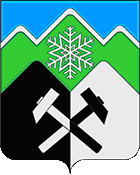 РОССИЙСКАЯ ФЕДЕРАЦИЯКЕМЕРОВСКАЯ ОБЛАСТЬ-КУЗБАССТАШТАГОЛЬСКИЙ МУНИЦИПАЛЬНЫЙ РАЙОНСПАССКОЕ ГОРОДСКОЕ ПОСЕЛЕНИЕСОВЕТ НАРОДНЫХ ДЕПУТАТОВСПАССКОГО ГОРОДСКОГО ПОСЕЛЕНИЯ(четвертый созыв)РЕШЕНИЕ№_41Принято Советом народных депутатовСпасского городского поселенияОт «_03_» _июня_  2022 г.              Об   отмене решения № 31 от 31.03.2022  года   «О внесении изменений и дополнений в Устав муниципального образования  Спасское  городского поселения Таштагольского муниципального района»               В соответствии с Федеральным законом от 06.10.2003 № 131-ФЗ «Об общих принципах организации местного самоуправления в Российской Федерации», в целях приведения Устава муниципального образования Спасское городское поселение в соответствие с нормами действующего законодательства, на основании статей 21, 43 Устава муниципального образования Спасское городское поселение Таштагольского муниципального района Кемеровской области-Кузбасса, Совет народных депутатов Спасского городского поселения                                                              Р Е Ш И Л:1. Отменить  решение № 31 от 31.03.2022  года   «О внесении изменений и дополнений в Устав муниципального образования  Спасское  городского поселения  Таштагольского муниципального района»Председатель Совета народных депутатовСпасского городского поселения                                    В.В.Донова ГлаваСпасского городского поселения                                          Ю.Н. Фомина